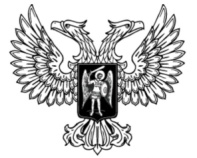 ДонецкАЯ НароднАЯ РеспубликАЗАКОН О ГИДРОМЕТЕОРОЛОГИЧЕСКОЙ ДЕЯТЕЛЬНОСТИПринят Постановлением Народного Совета 9 февраля 2018 года(С изменениями, внесенными Законом от 12.03.2020 № 108-IIНС,от 20.11.2020 № 216-IIНС)(По тексту Закона слова «Совет Министров» в соответствующем падеже заменены словом «Правительство» в соответствующем падеже согласно Закону от 12.03.2020 № 108-IIНС)Настоящий Закон устанавливает организационно-правовые основы осуществления гидрометеорологической деятельности и направлен на обеспечение органов государственной власти, органов местного самоуправления, юридических и физических лиц фактической и прогностической гидрометеорологической информацией.Глава 1. Общие положенияСтатья 1. Основные понятия, используемые в настоящем ЗаконеВ настоящем Законе используются следующие основные понятия:1) активное воздействие на гидрометеорологические процессы – воздействие на метеорологические и другие геофизические процессы в целях их регулирования и уменьшения возможного вреда от данных процессов населению и экономике;2) гидрометеорологическая деятельность – деятельность в сфере метеорологии, гидрологии, климатологии, агрометеорологии, аэрологии, океанологии, включая мониторинг состояния и загрязнения окружающей среды, а также производство, сбор, обработка, анализ, хранение и использование гидрометеорологической информации и связанные с ними иные работы и услуги;3) гидрометеорологическая информация – совокупность данных о фактическом состоянии и ожидаемых изменениях гидрометеорологических условий, полученных в результате наблюдений, обработанных и проанализированных по установленным методикам и занесенных на бумажные или электронные носители информации;4) гидрометеорологическая информация общего назначения – гидрометеорологическая информация, предназначенная для общего пользования и предоставляемая органам государственной власти, органам местного самоуправления, юридическим и физическим лицам, а также населению в соответствии с настоящим Законом;5) гидрометеорологические наблюдения – инструментальные измерения и визуальные наблюдения за состоянием окружающей среды, а также гидрометеорологическими явлениями с целью оценки и прогноза их метеорологических, гидрологических, агрометеорологических и климатических характеристик и параметров;6) гидрометеорологические объекты – посты, станции, центры, в том числе входящие в них пункты гидрометеорологических наблюдений, и другие объекты, предназначенные для осуществления гидрометеорологической деятельности;7) гидрометеорологический прогноз – научно и методически обоснованный расчет будущих гидрометеорологических условий, значений отдельных элементов погоды, гидрологического режима;8) гидрометеорологические услуги – предоставление информационной гидрометеорологической продукции потребителям гидрометеорологической информации на возмездной договорной основе;9) гидрометеорологическое обеспечение – предоставление гидрометеорологической информации общего назначения органам государственной власти, органам местного самоуправления и населению на безвозмездной основе;10) гидрометеорологическое явление – форма проявления процессов, происходящих в атмосфере, на поверхности земли и объектах, находящихся на ней и в поверхностных водах;11) государственная сеть гидрометеорологических наблюдений – система взаимосвязанных гидрометеорологических объектов, обеспечивающих производство гидрометеорологических наблюдений за состоянием окружающей среды, физическими и химическими процессами, происходящими в окружающей среде, определение ее метеорологических, климатических, аэрологических, гидрологических, океанологических, гелиогеофизических, агрометеорологических характеристик, а также осуществление мониторинга состояния и загрязнения окружающей среды;12) информационная гидрометеорологическая продукция – полученная в результате обработки сведений (данных) обобщенная информация, предназначенная для распространения или реализации;13) мониторинг состояния и загрязнения окружающей среды – долгосрочные наблюдения за состоянием окружающей среды, происходящими в ней гидрометеорологическими процессами и загрязнением атмосферного воздуха, морских и поверхностных вод;14) опасные гидрометеорологические явления – природные явления, которые при достижении определенных значений (или в случае их возникновения) могут нарушить производственную деятельность отраслей экономики, но по своей интенсивности, продолжительности и району распространения не достигли критериев стихийных гидрометеорологических явлений;15) подвижной пункт гидрометеорологических наблюдений                        (далее – подвижной пункт наблюдений) – транспортное или иное средство передвижения с установленными на нем приборами и оборудованием, предназначенными для производства гидрометеорологических наблюдений;16) потребители гидрометеорологической информации – юридические лица независимо от формы собственности и физические лица, в том числе физические лица-предприниматели;17) производители гидрометеорологической информации – республиканский орган исполнительной власти, реализующий государственную политику в сфере гражданской обороны, чрезвычайных ситуаций и ликвидации последствий стихийных бедствий, обеспечения пожарной безопасности и безопасности людей на водных объектах, а также специализированные подразделения республиканских органов исполнительной власти, осуществляющие гидрометеорологическую деятельность в соответствии с настоящим Законом;18) пункт гидрометеорологических наблюдений (далее – пункт наблюдений) – стационарный или подвижной пункт гидрометеорологических наблюдений;19) специализированная гидрометеорологическая информация – гидрометеорологическая информация, предоставляемая по заказу потребителей гидрометеорологической информации и за счет их средств;20) стационарный пункт гидрометеорологических наблюдений                   (далее – стационарный пункт наблюдений) – специально оборудованное место на земельном участке, водном объекте, в здании, сооружении с установленными на них приборами и оборудованием, предназначенными для производства гидрометеорологических наблюдений;21) стихийные гидрометеорологические явления – атмосферные явления, которые по своей интенсивности, продолжительности, району распространения могут причинить или причинили вред жизни или здоровью граждан, имуществу и окружающей среде;22) фактическая гидрометеорологическая информация – гидрометеорологическая информация, полученная по фактическим данным гидрометеорологических наблюдений;23) фонд гидрометеорологических данных – совокупность сведений (данных) и гидрометеорологической информационной продукции, подлежащих длительному использованию и хранению;24) штормовое оповещение – информация о начавшемся опасном и (или) стихийном гидрометеорологическом явлении;25) штормовое предупреждение – информация о прогнозируемом опасном и (или) стихийном гидрометеорологическом явлении;26) экстренная информация – незамедлительно передаваемые штормовое предупреждение и (или) штормовое оповещение о фактическом и прогнозируемом резком изменении погоды и загрязнении окружающей среды, которые могут угрожать жизни или здоровью граждан и нанести вред окружающей среде.Статья 2. Законодательство в сфере гидрометеорологической деятельности1. Законодательство в сфере гидрометеорологической деятельности основывается на Конституции Донецкой Народной Республики, состоит из настоящего Закона, других законов и иных нормативных правовых актов Донецкой Народной Республики.2. Отношения, возникающие при сборе, обработке, хранении, предоставлении, распространении и использовании информации о состоянии окружающей среды и ее загрязнении, не урегулированные настоящим Законом, регулируются законодательством в сфере информации, информационных технологий и защиты информации, а также действующим гражданским законодательством. 3. Отношения, возникающие при осуществлении независимых наблюдений гражданами и общественными объединениями, не урегулированные настоящим Законом, регулируются законодательством в сфере охраны окружающей среды.4. Если международным договором Донецкой Народной Республики установлены иные правила, чем те, которые предусмотрены настоящим Законом, применяются правила международного договора.Статья 3. Принципы гидрометеорологической деятельностиГидрометеорологическая деятельность осуществляется с соблюдением следующих принципов:1) комплексность, системность, репрезентативность и непрерывность гидрометеорологических наблюдений;2) единство и сопоставимость измерений и методов производства и регламентации гидрометеорологических наблюдений, расчетов, прогнозов, сбора, обработки, анализа, хранения и предоставления гидрометеорологической информации;3) полнота, достоверность, доступность и своевременность гидрометеорологической информации;4) предотвращение вреда жизни или здоровью граждан, а также имуществу и окружающей среде;5) приоритетность требований экологической безопасности; 6) соблюдение требований стандартов, нормативов и правил метрологии, применение средств измерений, приборов, оборудования, являющихся безопасными для жизни и здоровья граждан и окружающей среды;7) сочетание государственных и общественных интересов в получении и использовании информации о фактическом состоянии и ожидаемых изменениях гидрометеорологических условий и состояния окружающей среды;8) предупредительный и неотложный характер гидрометеорологического обеспечения относительно опасных и стихийных гидрометеорологических явлений.Статья 4. Запрет приватизации имущества, находящегося в государственной собственности и используемого для осуществления гидрометеорологической деятельностиИмущество, находящееся в государственной собственности и используемое для осуществления гидрометеорологической деятельности, не подлежит приватизации.Глава 2. Направления гидрометеорологической деятельности. Права и обязанности производителей и потребителей гидрометеорологической информацииСтатья 5. Направления гидрометеорологической деятельности1. Направлениями гидрометеорологической деятельности являются:1) производство гидрометеорологической информации, которое включает в себя производство метеорологических, гидрологических и иных гидрометеорологических наблюдений, а также сбор, обработку, хранение и передачу данных наблюдений;2) разработка гидрометеорологических прогнозов;3) гидрометеорологическое обеспечение; 4) предоставление гидрометеорологических услуг;5) активное воздействие на гидрометеорологические процессы.2. Не является гидрометеорологической деятельностью:1) обработка, анализ, хранение и предоставление гидрометеорологической информации, передаваемой (полученной) через средства массовой информации;2) хранение, анализ и использование (без права распространения) гидрометеорологической информации, полученной от республиканского органа исполнительной власти, реализующего государственную политику в сфере гражданской обороны, чрезвычайных ситуаций и ликвидации последствий стихийных бедствий, обеспечения пожарной безопасности и безопасности людей на водных объектах;3) деятельность средств массовой информации по распространению гидрометеорологической информации, полученной от республиканского органа исполнительной власти, реализующего государственную политику в сфере гражданской обороны, чрезвычайных ситуаций и ликвидации последствий стихийных бедствий, обеспечения пожарной безопасности и безопасности людей на водных объектах.Статья 6. Права и обязанности производителей гидрометеорологической информации1. Производители гидрометеорологической информации имеют право:1) получать плату за предоставление гидрометеорологической информации на основании заключенных договоров в соответствии с гражданским законодательством;2) отказаться от предоставления гидрометеорологической информации потребителю гидрометеорологической информации при нарушении им условий договора, требований настоящего Закона и иных нормативных правовых актов в сфере гидрометеорологической деятельности;3) требовать возмещения убытков и вреда, причиненных по вине потребителей гидрометеорологической информации или третьих лиц, в соответствии с гражданским законодательством.2. Производители гидрометеорологической информации обязаны:1) при осуществлении гидрометеорологической деятельности соблюдать требования, предусмотренные настоящим Законом и иными нормативными правовыми актами в сфере гидрометеорологической деятельности;2) при производстве гидрометеорологических наблюдений методом инструментальных измерений применять средства измерений, соответствующие требованиям законодательства об обеспечении единства измерений;3) предоставлять гидрометеорологическую информацию в соответствии с условиями договора, требованиями настоящего Закона и иных нормативных правовых актов в сфере гидрометеорологической деятельности.3. Законами могут предусматриваться иные права и обязанности производителей гидрометеорологической информации.Статья 7. Права и обязанности потребителей гидрометеорологической информации1. Потребители гидрометеорологической информации имеют право:1) получать и использовать гидрометеорологическую информацию в соответствии с настоящим Законом, иными нормативными правовыми актами в сфере гидрометеорологической деятельности и договором, без права ее передачи третьим лицам;2) отказаться от получения гидрометеорологической информации при нарушении производителем этой информации условий договора, требований настоящего Закона и иных нормативных правовых актов в сфере гидрометеорологической деятельности.2. Потребители гидрометеорологической информации обязаны соблюдать условия договоров, заключенных с производителями гидрометеорологической информации, требования настоящего Закона и иных нормативных правовых актов в сфере гидрометеорологической деятельности. 3. Законами могут предусматриваться иные права и обязанности потребителей гидрометеорологической информации. Глава 3. Государственное регулирование, управление и контроль в сфере гидрометеорологической деятельности Статья 8. Государственное регулирование в сфере гидрометеорологической деятельностиГосударственное регулирование в сфере гидрометеорологической деятельности осуществляется путем:1) определения и реализации единой государственной политики в сфере гидрометеорологической деятельности;2) принятия (издания) нормативных правовых актов в сфере гидрометеорологической деятельности;3) разработки, утверждения и реализации республиканских программ в сфере гидрометеорологической деятельности;4) обеспечения защиты прав производителей и потребителей гидрометеорологической информации; 5) разработки государственных нормативов, стандартов и методик в сфере гидрометеорологической деятельности в соответствии с международными требованиями; 6) обеспечения соблюдения требований безопасности и охраны окружающей среды при производстве гидрометеорологической информации; 7) осуществления государственного контроля в сфере гидрометеорологической деятельности;8) установления порядка возмещения убытков и вреда, причиненных при осуществлении гидрометеорологической деятельности; 9) организации международного сотрудничества в сфере гидрометеорологической деятельности. Статья 9. Государственное управление в сфере гидрометеорологической деятельности Государственное управление в сфере гидрометеорологической деятельности в пределах установленных законодательством полномочий осуществляют:1) Глава Донецкой Народной Республики;2) Правительство Донецкой Народной Республики;3) республиканский орган исполнительной власти, реализующий государственную политику в сфере гражданской обороны, чрезвычайных ситуаций и ликвидации последствий стихийных бедствий, обеспечения пожарной безопасности и безопасности людей на водных объектах.Статья 10. Полномочия Главы Донецкой Народной Республики в сфере гидрометеорологической деятельностиК полномочиям Главы Донецкой Народной Республики в сфере гидрометеорологической деятельности относятся:1) определение единой государственной политики в сфере гидрометеорологической деятельности;2) осуществление нормативно-правового регулирования в сфере гидрометеорологической деятельности в пределах установленных законодательством полномочий;3) осуществление иных полномочий в соответствии с Конституцией Донецкой Народной Республики и законами.Статья 11. Полномочия Правительства Донецкой Народной Республики в сфере гидрометеорологической деятельностиК полномочиям Правительства Донецкой Народной Республики в сфере гидрометеорологической деятельности относятся:1) обеспечение реализации единой государственной политики в сфере гидрометеорологической деятельности;2) осуществление нормативно-правового регулирования в сфере гидрометеорологической деятельности в пределах установленных законодательством полномочий;3) утверждение и контроль реализации отраслевых республиканских программ в сфере гидрометеорологической деятельности;4) утверждение Положения о государственной сети гидрометеорологических наблюдений;5) утверждение перечня платных гидрометеорологических услуг;6) утверждение порядка осуществления государственного контроля в сфере гидрометеорологической деятельности;7) определение перечня работ общереспубликанского и международного значения и обеспечение их выполнения;8) утверждение порядка установления и обозначения охранных зон вокруг гидрометеорологических объектов;  9) осуществление иных полномочий в соответствии с Конституцией Донецкой Народной Республики и законами.Статья 12. Полномочия республиканского органа исполнительной власти, реализующего государственную политику в сфере гражданской обороны, чрезвычайных ситуаций и ликвидации последствий стихийных бедствий, обеспечения пожарной безопасности и безопасности людей на водных объектахК полномочиям республиканского органа исполнительной власти, реализующего государственную политику в сфере гражданской обороны, чрезвычайных ситуаций и ликвидации последствий стихийных бедствий, обеспечения пожарной безопасности и безопасности людей на водных объектах, относятся:1) реализация единой государственной политики в сфере гидрометеорологической деятельности;2) осуществление нормативно-правового регулирования в сфере гидрометеорологической деятельности в пределах установленных законодательством полномочий;3) разработка и реализация отраслевых республиканских программ в сфере гидрометеорологической деятельности; 4) обеспечение функционирования и развития государственной сети гидрометеорологических наблюдений;5) обеспечение соблюдения в охранных зонах вокруг стационарных пунктов наблюдений государственной сети гидрометеорологических наблюдений установленного правового режима, их охраны и использования, а также соблюдения требований технических нормативных правовых актов в сфере гидрометеорологической деятельности;6) внесение в органы местного самоуправления представлений об установлении охранных зон вокруг стационарных пунктов наблюдений государственной сети гидрометеорологических наблюдений и об установлении требований по их охране и использованию в соответствии с законодательством;7) утверждение порядка ведения Государственного реестра производителей гидрометеорологической информации, ведение данного реестра;8) осуществление государственного контроля в сфере гидрометеорологической деятельности в порядке, установленном Правительством Донецкой Народной Республики;9) обеспечение единства и сопоставимости измерений и методов производства и регламентации гидрометеорологических наблюдений, расчетов, прогнозов, сбора, обработки, анализа, хранения и предоставления гидрометеорологической информации;10) организация и обеспечение осуществления сбора, обработки, обобщения, анализа, хранения и предоставления гидрометеорологической информации;11) ведение фонда гидрометеорологических данных;12) организация и координация осуществления научных исследований в сфере гидрометеорологической деятельности;13) определение порядка и условий гидрометеорологического обеспечения гражданской авиации в Донецкой Народной Республике;14) обеспечение гидрометеорологической информацией общего назначения органов государственной власти, органов местного самоуправления и населения через средства массовой информации;15) осуществление мониторинга состояния и загрязнения окружающей среды в пределах установленных законодательством полномочий;16) предоставление гидрометеорологических услуг на возмездной договорной основе;17) получение на безвозмездной основе от органов исполнительной власти, органов местного самоуправления, юридических лиц независимо от форм собственности информации, необходимой для выполнения возложенных на него полномочий;18) осуществление международного сотрудничества в пределах полномочий и порядке, установленных законодательством Донецкой Народной Республики.Статья 13. Полномочия органов местного самоуправления в сфере гидрометеорологической деятельностиК полномочиям органов местного самоуправления в сфере гидрометеорологической деятельности относятся:1) участие в разработке и реализации отраслевых республиканских программ в сфере гидрометеорологической деятельности;2) содействие республиканскому органу исполнительной власти, реализующему государственную политику в сфере гражданской обороны, чрезвычайных ситуаций и ликвидации последствий стихийных бедствий, обеспечения пожарной безопасности и безопасности людей на водных объектах, в осуществлении возложенных на него полномочий, в том числе в части предоставления в пользование зданий, земельных участков и других объектов;3) содействие республиканскому органу исполнительной власти, реализующему государственную политику в сфере гражданской обороны, чрезвычайных ситуаций и ликвидации последствий стихийных бедствий, обеспечения пожарной безопасности и безопасности людей на водных объектах, в распространении через средства массовой информации необходимой гидрометеорологической информации;4) содействие в охране земельных участков, сооружений, зданий и других объектов, предназначенных для осуществления гидрометеорологической деятельности;5) принятие решений по представлениям республиканского органа исполнительной власти, реализующего государственную политику в сфере гражданской обороны, чрезвычайных ситуаций и ликвидации последствий стихийных бедствий, обеспечения пожарной безопасности и безопасности людей на водных объектах, об установлении охранных зон вокруг стационарных пунктов наблюдения государственной сети гидрометеорологических наблюдений и об установлении требований по их охране и использованию.Статья 14. Государственный контроль в сфере гидрометеорологической деятельности1. Государственный контроль в сфере гидрометеорологической деятельности осуществляется республиканским органом исполнительной власти, реализующим государственную политику в сфере гражданской обороны, чрезвычайных ситуаций и ликвидации последствий стихийных бедствий, обеспечения пожарной безопасности и безопасности людей на водных объектах, в порядке, установленном Правительством Донецкой Народной Республики.2. Республиканский орган исполнительной власти, реализующий государственную политику в сфере гражданской обороны, чрезвычайных ситуаций и ликвидации последствий стихийных бедствий, обеспечения пожарной безопасности и безопасности людей на водных объектах, в установленном законодательством порядке осуществляет проверку специализированных подразделений республиканских органов исполнительной власти относительно:1) применения средств измерительной техники и методик проведения измерений, которые должны использоваться при производстве гидрометеорологических наблюдений;2) качества, комплексности и единства гидрометеорологических наблюдений, соблюдения требований законодательства при производстве гидрометеорологических наблюдений, их обработке и хранении;3) своевременности и правильности ведения государственного учета, регистрации материалов гидрометеорологических наблюдений и фонда гидрометеорологических данных.Глава 4. Осуществление гидрометеорологической деятельностиСтатья 15. Условия осуществления гидрометеорологической деятельности 1. Республиканский орган исполнительной власти, реализующий государственную политику в сфере гражданской обороны, чрезвычайных ситуаций и ликвидации последствий стихийных бедствий, обеспечения пожарной безопасности и безопасности людей на водных объектах, осуществляет гидрометеорологическую деятельность по всем направлениям, предусмотренным статьей 5 настоящего Закона.Исключительно республиканским органом исполнительной власти, реализующим государственную политику в сфере гражданской обороны, чрезвычайных ситуаций и ликвидации последствий стихийных бедствий, обеспечения пожарной безопасности и безопасности людей на водных объектах, осуществляется выпуск экстренной (штормовой) гидрометеорологической информации, выпуск прогнозов и другой информационной гидрометеорологической продукции, распространяемых через средства массовой информации.2. Специализированные подразделения республиканских органов исполнительной власти осуществляют производство гидрометеорологических наблюдений, а также сбор, обработку, хранение данных наблюдений для реализации возложенных законодательством полномочий без права их распространения.Статья 16. Государственная система гидрометеорологических наблюдений1. Государственная система гидрометеорологических наблюдений состоит из стационарных, подвижных пунктов и технических средств наблюдений:1) приземных метеорологических; 2) гелиогеофизических; 3) метеорологических радиолокационных; 4) агрометеорологических; 5) гидрологических (речных и морских); 6) специализированных гидрометеорологических;7) за химическим и радиоактивным загрязнением окружающей среды. 2. Размещение пунктов государственной системы гидрометеорологических наблюдений осуществляется в соответствии с Положением о государственной сети гидрометеорологических наблюдений с учетом необходимости обеспечения всестороннего изучения гидрометеорологического режима, загрязнения окружающей среды, гидрометеорологического прогнозирования. 3. Управление государственной системой гидрометеорологических наблюдений осуществляется республиканским органом исполнительной власти, реализующим государственную политику в сфере гражданской обороны, чрезвычайных ситуаций и ликвидации последствий стихийных бедствий, обеспечения пожарной безопасности и безопасности людей на водных объектах.Статья 17. Охранные зоны вокруг объектов, предназначенных для гидрометеорологических наблюдений и других видов гидрометеорологической деятельности1. В целях предотвращения негативного воздействия хозяйственной и иной деятельности на процесс производства гидрометеорологических, гелиогеофизических наблюдений, проводимых гидрометеорологическими станциями и постами, а также сохранения их репрезентативности вокруг этих объектов устанавливаются охранные зоны.2. В охранных зонах запрещается размещение и эксплуатация объектов, которые могут негативно влиять на качество гидрометеорологических наблюдений, создавать опасность для работников, которые их проводят, а также препятствовать нормальному функционированию гидрометеорологических станций и постов. 3. Порядок установления охранных зон вокруг объектов, предназначенных для гидрометеорологических наблюдений и других видов гидрометеорологической деятельности, а также режим их использования устанавливается Правительством Донецкой Народной Республики. Статья 18. Программа и объемы гидрометеорологических наблюденийПрограмма и объемы гидрометеорологических наблюдений, порядок проведения измерений определяются республиканским органом исполнительной власти, реализующим государственную политику в сфере гражданской обороны, чрезвычайных ситуаций и ликвидации последствий стихийных бедствий, обеспечения пожарной безопасности и безопасности людей на водных объектах.Статья 19. Государственный учет и регистрация материалов гидрометеорологических наблюдений1. Материалы гидрометеорологических наблюдений подлежат обязательному государственному учету и регистрации в целях их обобщения, хранения и использования. 2. Специализированные подразделения республиканских органов исполнительной власти в обязательном порядке передают материалы гидрометеорологических наблюдений для учета и хранения в республиканский орган исполнительной власти, реализующий государственную политику в сфере гражданской обороны, чрезвычайных ситуаций и ликвидации последствий стихийных бедствий, обеспечения пожарной безопасности и безопасности людей на водных объектах.3. Порядок государственного учета, регистрации и хранения материалов гидрометеорологических наблюдений утверждается республиканским органом исполнительной власти, реализующим государственную политику в сфере гражданской обороны, чрезвычайных ситуаций и ликвидации последствий стихийных бедствий, обеспечения пожарной безопасности и безопасности людей на водных объектах.Статья 20. Мониторинг состояния и загрязнения окружающей среды 1. Мониторинг состояния и загрязнения окружающей среды представляет собой осуществление республиканским органом исполнительной власти, реализующим государственную политику в сфере гражданской обороны, чрезвычайных ситуаций и ликвидации последствий стихийных бедствий, обеспечения пожарной безопасности и безопасности людей на водных объектах, гидрометеорологических наблюдений, предусмотренных частью 1 статьи 16 настоящего Закона, в пределах предусмотренных законодательством полномочий. 2. Данные мониторинга состояния и загрязнения окружающей среды являются составной частью государственного мониторинга окружающей среды и системы мониторинга и прогнозирования чрезвычайных ситуаций природного и техногенного характера.Статья 21. Гидрометеорологическая деятельность в условиях чрезвычайных ситуаций и ликвидации их последствий1. Гидрометеорологическая деятельность в условиях чрезвычайных ситуаций и ликвидации их последствий осуществляется в целях обеспечения органов управления Единой государственной системы предупреждения и ликвидации чрезвычайных ситуаций гидрометеорологической информацией.2. Гидрометеорологическая деятельность в условиях чрезвычайных ситуаций и ликвидации их последствий осуществляется в соответствии с настоящим Законом, законодательством о защите населения и территорий от чрезвычайных ситуаций, а также иными нормативными правовыми актами Донецкой Народной Республики.Глава 5. Гидрометеорологическая информацияСтатья 22. Предоставление гидрометеорологической информации 1. Гидрометеорологическая информация, производимая (предоставляемая) республиканским органом исполнительной власти, реализующим государственную политику в сфере гражданской обороны, чрезвычайных ситуаций и ликвидации последствий стихийных бедствий, обеспечения пожарной безопасности и безопасности людей на водных объектах, является официальной.2. Гидрометеорологическая информация, предоставляемая республиканским органом исполнительной власти, реализующим государственную политику в сфере гражданской обороны, чрезвычайных ситуаций и ликвидации последствий стихийных бедствий, обеспечения пожарной безопасности и безопасности людей на водных объектах, подразделяется на гидрометеорологическую информацию общего назначения и специализированную гидрометеорологическую информацию. 3. Гидрометеорологическая информация общего назначения предоставляется населению через средства массовой информации.Статья 23. Условия предоставления гидрометеорологической информации 1. Гидрометеорологическая информация предоставляется республиканским органом исполнительной власти, реализующим государственную политику в сфере гражданской обороны, чрезвычайных ситуаций и ликвидации последствий стихийных бедствий, обеспечения пожарной безопасности и безопасности людей на водных объектах, потребителям такой информации в соответствии с законодательством на безвозмездной или возмездной договорной основе.2. Предоставление гидрометеорологической информации общего назначения осуществляется безвозмездно.3. Предоставление специализированной гидрометеорологической информации осуществляется на возмездной договорной основе.4. Порядок предоставления гидрометеорологической информации общего назначения определяется республиканским органом исполнительной власти, реализующим государственную политику в сфере гражданской обороны, чрезвычайных ситуаций и ликвидации последствий стихийных бедствий, обеспечения пожарной безопасности и безопасности людей на водных объектах.Статья 24. Гидрометеорологическое обеспечение гражданской авиации в Донецкой Народной РеспубликеВ целях содействия безопасности, регулярности и эффективности полетов воздушных судов гражданской авиации республиканский орган исполнительной власти, реализующий государственную политику в сфере гражданской обороны, чрезвычайных ситуаций и ликвидации последствий стихийных бедствий, обеспечения пожарной безопасности и безопасности людей на водных объектах, в соответствии с законодательством осуществляет гидрометеорологическое обеспечение гражданской авиации в Донецкой Народной Республике.Статья 25. Гидрометеорологическое обеспечение Вооруженных Сил Донецкой Народной Республики и других воинских формирований и органов, специальных формирований 1. Вооруженные Силы Донецкой Народной Республики и другие воинские формирования и органы, специальные формирования вправе безвозмездно получать гидрометеорологическую информацию общего назначения от республиканского органа исполнительной власти, реализующего государственную политику в сфере гражданской обороны, чрезвычайных ситуаций и ликвидации последствий стихийных бедствий, обеспечения пожарной безопасности и безопасности людей на водных объектах, а в период чрезвычайного и (или) военного положения также и от иных производителей гидрометеорологической информации.2. Гидрометеорологическое обеспечение Вооруженных Сил Донецкой Народной Республики, а также воинских формирований (кроме спасательных воинских формирований) осуществляется согласно порядку, утвержденному республиканским органом исполнительной власти, реализующим государственную политику в сфере обороны, по согласованию с республиканским органом исполнительной власти, реализующим государственную политику в сфере гражданской обороны, чрезвычайных ситуаций и ликвидации последствий стихийных бедствий, обеспечения пожарной безопасности и безопасности людей на водных объектах.(Статья 25 с изменениями, внесенными в соответствии с Законом от 20.11.2020 № 216-IIНС)Статья 26. Фонд гидрометеорологических данных1. В целях систематизации, хранения и использования гидрометеорологической информации республиканским органом исполнительной власти, реализующим государственную политику в сфере гражданской обороны, чрезвычайных ситуаций и ликвидации последствий стихийных бедствий, обеспечения пожарной безопасности и безопасности людей на водных объектах, ведется фонд гидрометеорологических данных.2. Состав фонда гидрометеорологических данных, а также порядок его ведения и использования определяется республиканским органом исполнительной власти, реализующим государственную политику в сфере гражданской обороны, чрезвычайных ситуаций и ликвидации последствий стихийных бедствий, обеспечения пожарной безопасности и безопасности людей на водных объектах.Глава 6. Ответственность за нарушение законодательства в сфере гидрометеорологической деятельностиСтатья 27. Ответственность за нарушение законодательства в сфере гидрометеорологической деятельностиЛица, виновные в нарушении законодательства в сфере гидрометеорологической деятельности, несут гражданско-правовую, административную и уголовную ответственность в соответствии с законом.Глава 7. Международное сотрудничество в сфере гидрометеорологической деятельностиСтатья 28. Международное сотрудничество в сфере гидрометеорологической деятельности1. Международное сотрудничество Донецкой Народной Республики в сфере гидрометеорологической деятельности осуществляется на основании международных договоров Донецкой Народной Республики.Донецкая Народная Республика содействует формированию и развитию международного обмена информацией о состоянии окружающей среды, ее загрязнении.2. Республиканский орган исполнительной власти, реализующий государственную политику в сфере гражданской обороны, чрезвычайных ситуаций и ликвидации последствий стихийных бедствий, обеспечения пожарной безопасности и безопасности людей на водных объектах, обеспечивает защиту интересов Донецкой Народной Республики при осуществлении международного сотрудничества Донецкой Народной Республики в сфере гидрометеорологической деятельности.3. Порядок участия республиканского органа исполнительной власти, реализующего государственную политику в сфере гражданской обороны, чрезвычайных ситуаций и ликвидации последствий стихийных бедствий, обеспечения пожарной безопасности и безопасности людей на водных объектах, а также других органов исполнительной власти, осуществляющих гидрометеорологическую деятельность, в международном сотрудничестве, в том числе в международном обмене информацией о состоянии окружающей среды, ее загрязнении и информационной продукцией, определяется международными договорами Донецкой Народной Республики, настоящим Законом и иными нормативными правовыми актами Донецкой Народной Республики.Глава 8. Заключительные и переходные положенияСтатья 29. Приведение нормативных правовых актов в соответствие с настоящим Законом1. Правительству Донецкой Народной Республики в течение шести месяцев со дня вступления в силу настоящего Закона:1) привести свои нормативные правовые акты в соответствие с настоящим Законом, принять нормативные правовые акты, предусмотренные настоящим Законом;2) обеспечить приведение нормативных правовых актов других органов исполнительной власти Донецкой Народной Республики в соответствие с настоящим Законом, принятие ими нормативных правовых актов, предусмотренных настоящим Законом.2. До приведения законов и иных нормативных правовых актов Донецкой Народной Республики в соответствие с настоящим Законом они применяются в части, не противоречащей настоящему Закону.Статья 30. Переходные положенияДо формирования органов местного самоуправления и принятия законодательства, регулирующего вопросы их организации, полномочия органов местного самоуправления в сфере гидрометеорологической деятельности возлагаются на местные администрации.Глава Донецкой Народной Республики				                   А.В.Захарченког. Донецк27 февраля 2018 года№ 217-IНС